Visit to the Doctor 1: Flu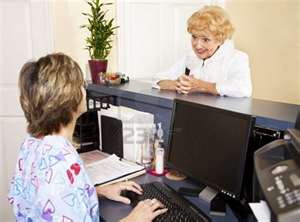 Doctor: What seems to be matter?Patient: I think I have the flu.Doctor: What are your symptoms?Patient: I’m sneezing and coughing a lot. 	 I feel sleepy all the time.Doctor: Do you have a fever?Patient: I think so. I feel very hot and am sweating.Doctor: When did it start?Patient: A few days ago.Doctor: OK, a nurse will come in a few minutes and take your temperature and blood pressure. After that I’ll come back and prescribe some medicine.Patient: Do you think I have the flu, or is it just a cold?Doctor: It sounds like the flu, but we’ll know more after some tests.